Consigne : Observe le dessin n°2 de la plaquette de dessins 2 et complète les cases du tableau ci-dessous. Dispositif : travail en groupes (JRDT). Cette situation te semble semble-t-elle normale ? ……………… Qui est en tort ? La personne en tort est …………………………………………………………….………..  Sais-tu comment se nomme cette attitude irrespectueuse et interdite par la loi ?……………………………......................................................................................................................La scène :Ce qu’elle montre :Qui est humilié dans cette scène ?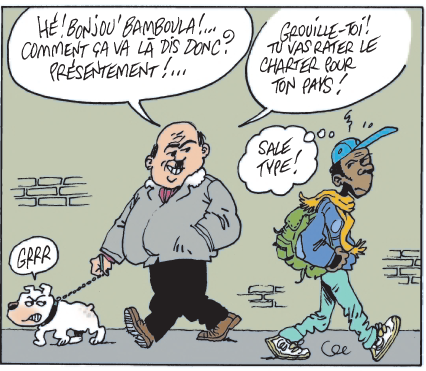 La scène montre ………………………………………………………………………….…………………………………………………………………………………………………………….………..…………………………………………………………………………………………………..…………..………………………………………………………………………………………………………………La personne humiliée est…………..………..…………………………………………